REQUERIMENTO Nº 984/2020Ementa: Informações sobre corte de indivíduos arbóreos da Rua Marilene Piato Conti.Excelentíssima Senhora Presidente;Nobres Vereadores:	O Vereador Henrique Conti requerem, nos termos regimentais após a aprovação em plenário, seja encaminhado ao Excelentíssimo Senhor Prefeito Municipal, o seguinte pedido de informação (ões):	Quantas e quais espécies foram suprimidas da Rua Marilene Piato Conti?	O estado fitossanitário do(s) indivíduo(s) arbóreo(s) justificava o corte? Especificar.	O(s) espécime(s) arbóreo(s) apresentava risco de queda iminente?	Quais os motivos técnicos que ensejaram o corte do(s) referido(s) indivíduo(s) arbóreo(s)? Enviar cópia da autorização com as justificativas.Justificativa:	Moradores da região questionam as razões da poda efetuada, bem como solicitam a retirada dos restos de poda (galhos e serragens) deixados no local.Valinhos, aos 18 de Junho de 2020.Henrique ContiVereadorFotos anexas.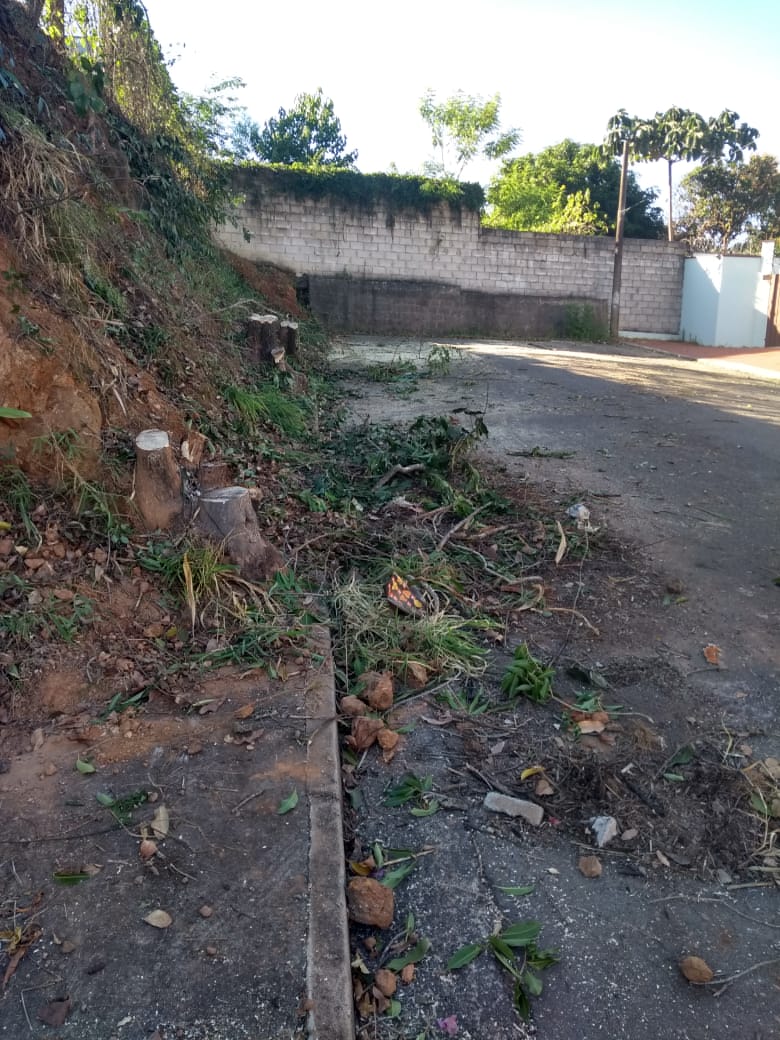 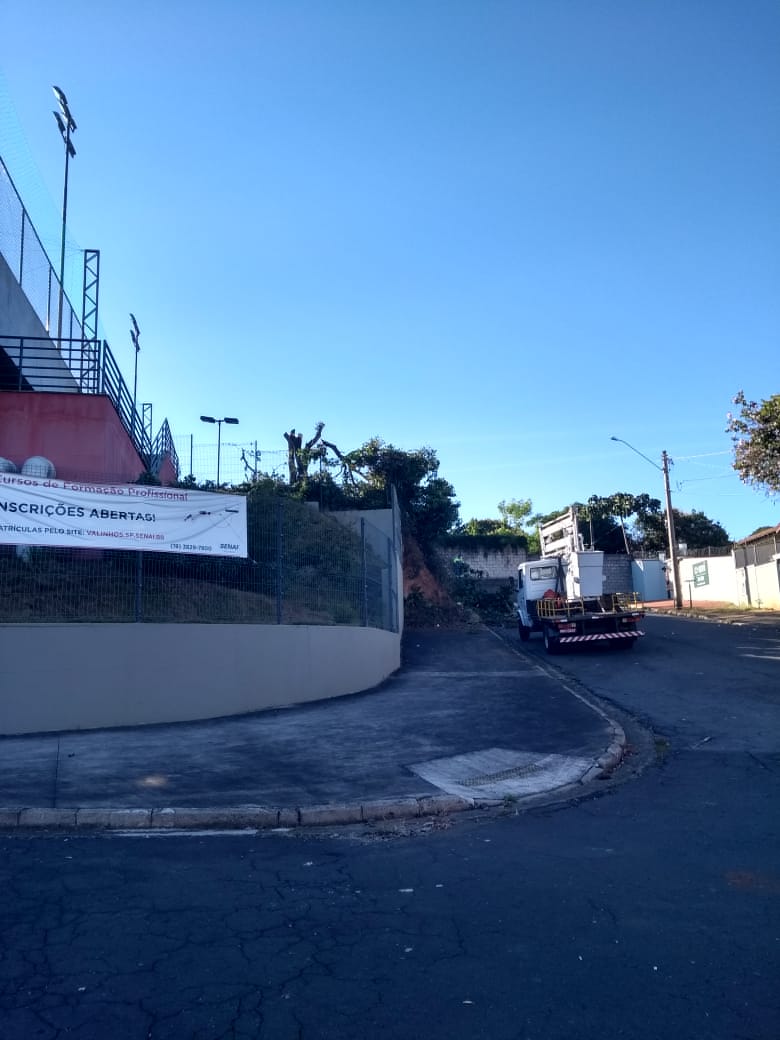 